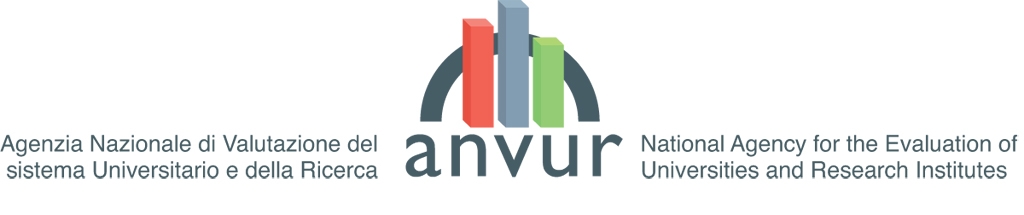 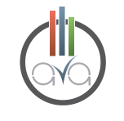 Allegato 3 alle Linee Guida per l’accreditamento iniziale dei Corsi di Studio universitariModello per la redazione della richiesta di accreditamento delle sedi decentrate Versione del 13/10/17Secondo l’articolo 2 del Dm 987/2016, l’accreditamento delle sedi decentrate richiede il possesso dei requisiti per l’accreditamento dei relativi corsi di cui all’allegato A nonché il possesso degli specifici requisiti della sede secondo quanto previsto dall’allegato B. Il mancato accreditamento iniziale di uno o più dei corsi previsti nella nuova sede non preclude l’accreditamento della stessa.I requisiti previsti per le sedi decentrate di Atenei già accreditati dall’Allegato B sono i seguenti:Piena sostenibilità finanziaria, logistica e scientifica;A tal fine dovrà essere fornito un piano finanziario comprovante la piena sostenibilità finanziaria, logistica, scientifica del progetto formativo e la sua evoluzione nel tempo a prescindere da eventuali contributi statali;Presenza di adeguate strutture edilizie e strumentali, didattiche e di ricerca e dei servizi per gli studenti coerenti con le esigenze specifiche delle tipologie di corsi attivati, comprese le attività di tutorato;A tal fine dovranno essere fornite informazioni dettagliate (con l’ausilio di mappe planimetrie etc.) sulle strutture già disponibili, e su eventuali ulteriori programmi di acquisizione di strutture edilizie (con documentazione indicante la quantificazione finanziaria).Documentata, significativa e adeguata attività (almeno) quinquennale di ricerca di livello anche internazionale. Nuove sedi decentrate possono essere accreditate soltanto previo accertamento della sussistenza in tale sede di centri di ricerca funzionali alle attività produttive del territorio.A tal fine dovrà essere fornita documentazione attestante l’attività di ricerca, coerente con l’offerta didattica programmata, nella nuova sede proposta. Dovrà inoltre essere documentata la presenza nella nuova sede di un centro di ricerca, con le eventuali convenzioni, protocolli d’intesa con l’Areneo.Presenza di un sistema di Assicurazione della Qualità, organizzato secondo le relative linee guida dell’ANVUR.A tal fine dovrà essere fornita documentazione attestante il funzionamento nella nuova sede del sistema di assicurazione della qualità, in raccordo con il sistema di Ateneo.La proposta di accreditamento deve essere formulata dall’Ateneo contestualmente a quella dei corsi da accreditare nella nuova sede decentrata.